A concern is when the care of a child is less than may be expected from a reasonable parent, or when a child’s behaviour indicates they may not be receiving an adequate level of care but this does not amount to an allegation disclosure or child abuse concern                     		right             left                   left             right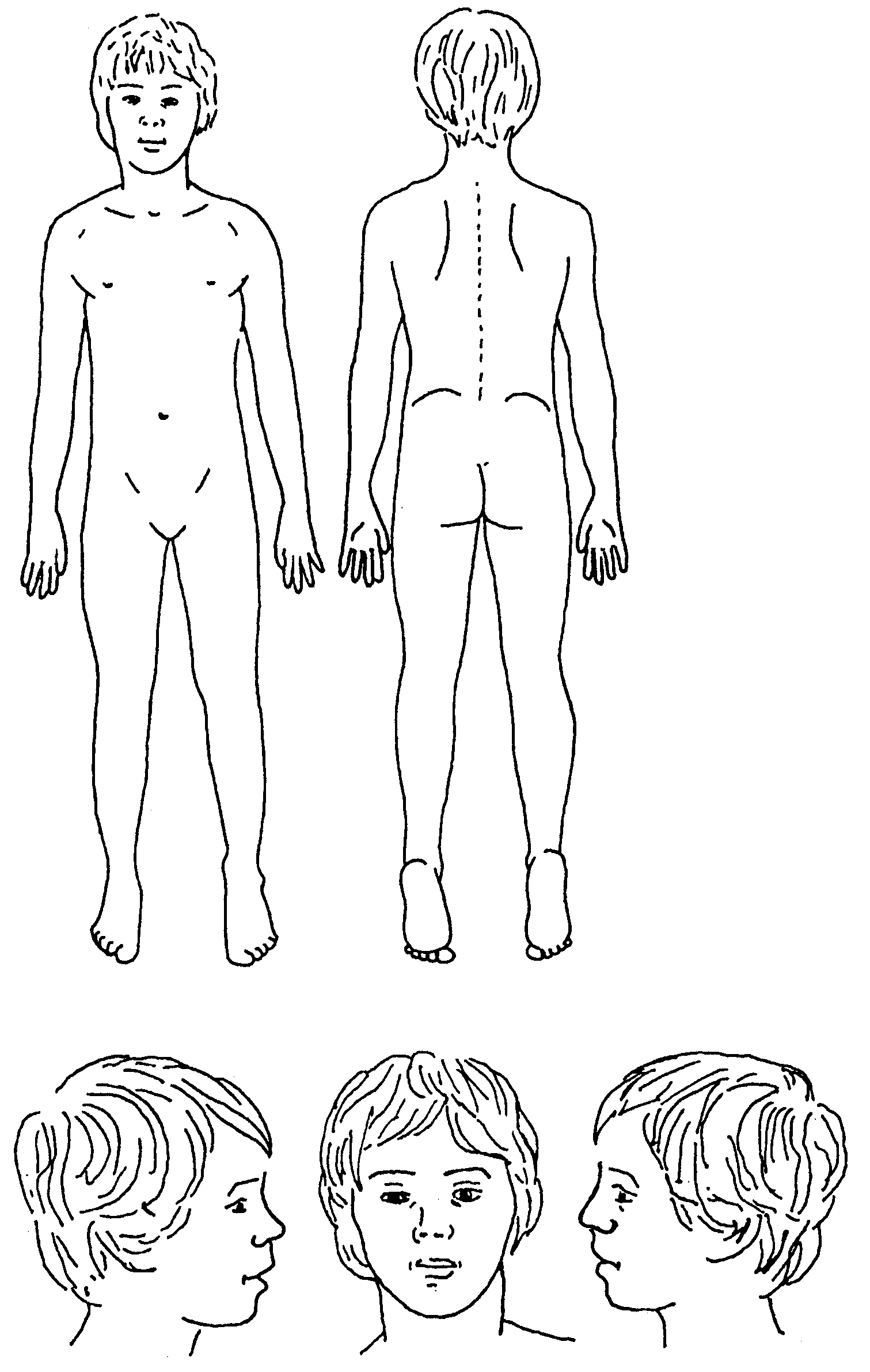 Peterborough CathedralPeterborough CathedralChild’s full name:Child’s date of birth:Child’s ethnicity:Gender:Today’s date dd/mm/yy:Time:Name and roll of person completing the log:Name and roll of person completing the log:Date and time of the incident/concern:Date and time of the incident/concern:Description of the incident/concern:Description of the incident/concern:Signature of person completing log:Body map completed?  YES / NO (If YES, please attach securely)Signature of person completing log:Body map completed?  YES / NO (If YES, please attach securely)Please pass this form immediately to the Designated Safeguarding OfficerPlease pass this form immediately to the Designated Safeguarding Officer	Body Map	Body MapFull name of child:Date of birth:Date body map completed:Attach body map to log of concern about a child’s welfare.Attach body map to log of concern about a child’s welfare.